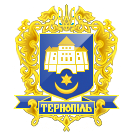 Тернопільська міська радаПОСТІЙНА КОМІСІЯз питань місцевого самоврядування, законності, правопорядку, регламенту та депутатської діяльностіПротокол засідання комісії №7від 03.08.2020р.Всього членів комісії:	(3) Климчук О.А., Бич П.Д., Козбур М.Р.Присутні члени комісії: 	(3) Климчук О.А., Бич П.Д., Козбур М.Р. Відсутні члени комісії:	(0)Кворум є. Засідання комісії правочинне. На комісію запрошені:Надал С.В. - міський голова м.Тернополя;Гірняк В.М. – заступник начальника управління  правового забезпечення, начальник відділу претензійно-позовної роботи та представництва інтересів в судових інстанціях;Харів Н.Т. – заступник начальника організаційного відділу ради управління організаційно-виконавчої роботи.Головуючий – голова комісії Климчук О.А.СЛУХАЛИ:	Про затвердження порядку денного засідання комісії.ВИСТУПИВ:	 Климчук О.А. із пропозицією сформувати  порядок денний наступним 			питанням: Про виконання Постанови Кабінету Міністрів України від 22.07.2020р. №641 «Про встановлення карантину та запровадження посилених протиепідемічних заходів на території із значним поширенням гострої респіраторної хвороби COVID-19, спричиненої коронавірусом SARS-CoV-2».Результати голосування за затвердження порядку денного комісії: За–3, проти-0, утримались - 0. Рішення прийнятоВИРІШИЛИ:  Затвердити порядок денний комісії. Порядок денний засідання:1.  Перше питання порядку денного.СЛУХАЛИ: 	Про виконання Постанови Кабінету Міністрів України від 22.07.2020р. №641 «Про встановлення карантину та запровадження посилених протиепідемічних заходів на території із значним поширенням гострої респіраторної хвороби COVID-19, спричиненої коронавірусом SARS-CoV-2».ДОПОВІДАВ: 	Гірняк В.М.ВИРІШИЛИ:	Погодити проект рішення міської ради «Про виконання Постанови Кабінету Міністрів України від 22.07.2020р. №641 «Про встановлення карантину та запровадження посилених протиепідемічних заходів на території із значним поширенням гострої респіраторної хвороби COVID-19, спричиненої коронавірусом SARS-CoV-2».Результати голосування за проект рішення: За – 3, проти-0, утримались-0. Рішення прийнято.		Голова комісії						О.А.Климчук		Секретар комісії 						П.Д.БичПро виконання Постанови Кабінету Міністрів України від 22.07.2020р. №641 «Про встановлення карантину та запровадження посилених протиепідемічних заходів на території із значним поширенням гострої респіраторної хвороби COVID-19, спричиненої коронавірусом SARS-CoV-2».